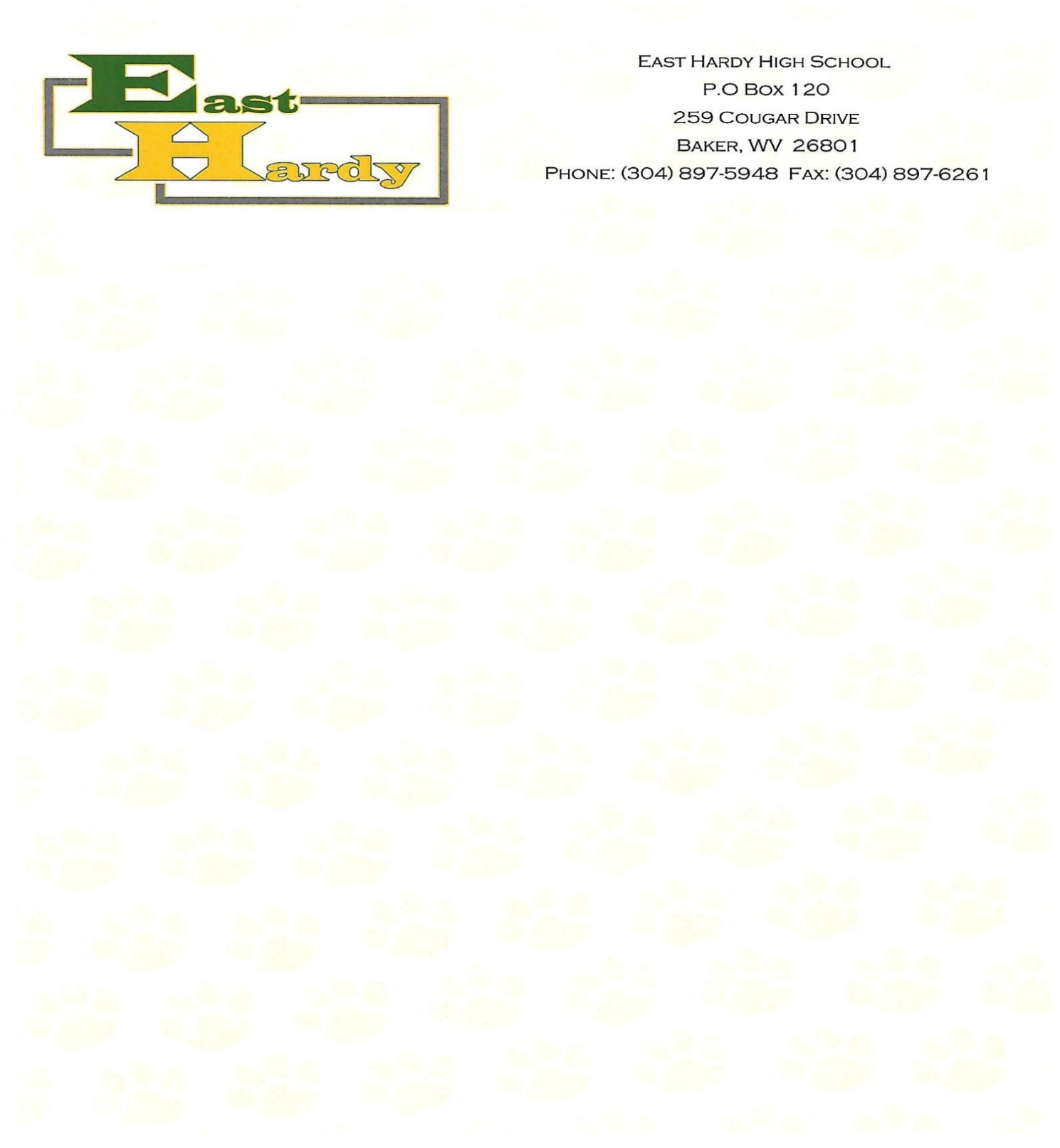 Mrs. Jennifer Strawderman, PrincipalMr. Chad Williams, Assistant PrincipalExperiential LearningStudent Activity LogStudent: _______________________________  School:  _______________________________It is s suggested that students verify their experiential learning hours using this “activity log” and the “monthly time sheet.”Student: _______________________________  School:  _______________________________Date# HoursWorkedActivities/WorkPerformedSignature of Supervisor(if necessary)Date# HoursWorkedActivities/WorkPerformedSignature of Supervisor(if necessary)